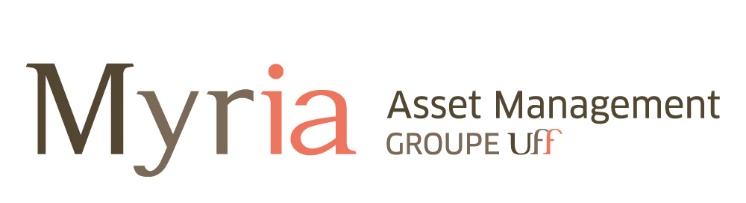 Paris, le 5 mars 2021 Objet : Règlement (UE) 2019/2088 sur la publication d'informations en matière de durabilité dans le secteur des services financiers dit Sustainable Finance Disclosure Regulation (« Règlement SFDR ») - Mise en conformité de la documentation règlementaire au 10 mars 2021 Madame, Monsieur,  Vous êtes porteurs de parts de l’un des Organismes de Placement Collectifs cités en Annexe 1 (ci-après les « Fonds »), gérés par Myria Asset Management et nous vous remercions de votre confiance. Par la présente, nous vous informons de l’évolution, à compter du 10 mars 2021 (date d’entrée en vigueur du Règlement SFDR), des règles d’information relatives à (i) l’intégration des risques en matière de durabilité, (ii) la prise en compte des incidences négatives en matière de durabilité, (iii) les objectifs d’investissement durable ou encore, le cas échéant, (iv) la promotion des caractéristiques environnementales et/ou sociales et de gouvernance au sein des processus d’investissement des Fonds. Le niveau de transparence de l’information qui devra dès lors figurer au sein du prospectus de votre Fonds sera fonction des catégorisations suivantes prévues par le Règlement SFDR : Tous les Fonds y compris ceux qui ne font pas de la promotion de caractéristiques environnementales et/ou sociales et de gouvernance leur objectif principal et dont l’objectif de gestion ne porte pas sur un investissement durable (Fonds dits « article 6 ») : transparence sur l’intégration des risques en matière de durabilité ; Fonds qui promeuvent des caractéristiques environnementales et/ou sociales et de gouvernance (Fonds dits « article 8 ») : transparence sur la promotion des caractéristiques environnementales ou sociales ; Fonds qui ont pour objectif l’investissement durable (Fonds dits « article 9 ») : transparence sur les investissements durables.  Aussi, nous vous prions de bien vouloir trouver, en annexe, la catégorisation associée à chacun des Fonds. Nous vous informons que cette catégorisation a pour vocation de répondre à une évolution réglementaire et n’implique aucune démarche spécifique de votre part. Nous vous rappelons enfin l’importance de prendre connaissance du Document d’Information Clé pour l’Investisseur (DICI) des Fonds concernés, disponibles sur le site internet : www.myria-am.comou par courrier sur simple demande écrite auprès de : Myria Asset Management32, avenue d’Iéna - 75783 PARIS Cedex 16 - FRANCENous vous prions d’agréer, Madame, Monsieur, l’expression de nos sentiments distingués. Myria Asset ManagementAnnexe 1 - Liste des Fonds - Catégorisation SFDRFONDSCATEGORISATION SFDRACTIONS FRANCE MArticle 6UFF ACTIONS FRANCE Article 6UFF ACTIONS France AArticle 6UFF EPARGNE MONETAIRE ISR CTArticle 8UFF GLOBAL FONCIERESArticle 6UFF GLOBAL FONCIERES AArticle 6UFF GLOBAL FONCIERES A part IArticle 6AVIVA CAPITAL PLANETEArticle 6CAPITAL PLANETEArticle 6UFF CAPITAL PLANETE AArticle 6UFF CAPITAL PLANETE PART CArticle 6UFF CAPITAL PLANETE PART VArticle 6UFF EPARGNE CAPITAL PLANETEArticle 6UFF CAPITAL PRUDENCEArticle 6CROISSANCE PME MArticle 6UFF CROISSANCE PMEArticle 6UFF CROISSANCE PME AArticle 6 EMERGENCE MArticle 6UFF EMERGENCE Article 6UFF EMERGENCE AArticle 6EURO VALEUR ISR MArticle 8UFF EPARGNE EURO VALEUR ISRArticle 8UFF EURO VALEUR ISR AArticle 8UFF EURO-VALEUR ISRArticle 8EUROPE OPPORTUNITES MArticle 6UFF EUROPE OPPORTUNITES AArticle 6UFF EUROPE OPPORTUNITES PART CArticle 6UFF EUROPE OPPORTUNITES PART VArticle 6UFF EPARGNE GLOBAL ALLOCATIONArticle 6UFF GLOBAL OBLIGATIONS AArticle 6UFF GLOBAL OBLIGATIONS PART CArticle 6UFF GLOBAL OBLIGATIONS PART IArticle 6GLOBAL REACTIF MArticle 6UFF GLOBAL REACTIF Article 6UFF GLOBAL REACTIF AArticle 6GRANDES MARQUES ISR MArticle 8UFF GRANDES MARQUES ISRArticle 8UFF GRANDES MARQUES ISR AArticle 8UFF EPARGNE SOLIDAIREArticle 9MYRIA + RIVER 31 GLOBAL OPPORTUNITIES part AArticle 6MYRIA + RIVER 31 GLOBAL OPPORTUNITIES part IArticle 6MYRIA CONCEPT ACTIONS EUROPEArticle 6UFF PRIVILEGEArticle 6UFF PRIVILEGE AArticle 6MYRIA CONCEPT EUROPE ALPHA Part EArticle 6MYRIA CONCEPT EUROPE ALPHA Part M Article 6MYRIA CONCEPT EUROPE ALPHA Part NETTEArticle 6UFF ALPHA SELECT part C Article 6UFF ALPHA SELECT PART VArticle 6MYRIA CONCEPT MULTISTARS PART EArticle 6MYRIA CONCEPT MULTISTARS PART MArticle 6UFF SELECTION PREMIUM Article 6UFF SELECTION PREMIUM AArticle 6UFF EPARGNE OBLIGATION 3-5Article 6UFF IMPACT ENVIRONNEMENTArticle 9UFF EPARGNE TREMPLIN PMEArticle 6UFF ALLOCATION OPTIMUM CArticle 6UFF ALLOCATION OPTIMUM parts A Article 6UFF ALLOCATION OPTIMUM parts MArticle 6 UFF ALLOCATION PRUDENCE part AArticle 6 UFF ALLOCATION PRUDENCE part MArticle 6UFF CAP DIVERSIFIE PART AArticle 6UFF CAP DIVERSIFIE PART IArticle 6UFF EPARGNE CAP DIVERSIFIEArticle 6UFF EPARGNEArticle 6UFF SELECTION ALPHA AArticle 6